CAVALIER KING CHARLES SPANIEL CLUB OF PUGET SOUND ASSOCIATE MEMBERSHIP APPLICATION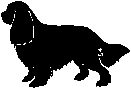 Associate Membership is open to all persons who are interested in Cavalier King Charles Spaniels, but do not satisfy the requirements for Regular Membership. Associate Members shall be entitled to all privileges of the Club except that they shall not be permitted to vote, advertise on the breeder referral list, hold office, or be counted in a quorum.Please type or printName							 Address					 City 			State 	Zip	 Home Phone 		Work Phone 			  Email						 Are you over 18 years of age? 	Occupation				 What COPS members or Cavalier owners to you know? 		When did you first acquire a Cavalier? 		 From Whom? 			 First Exhibit? 			 Kennel Name? 	AKC Registered? 		Have you ever been suspended from the privileges of any dog club, or the AKC? 	If “Yes”, state the name(s) of the club(s), the dates and circumstances:List all AKC recognized Kennel Clubs, Specialty or Obedience Clubs to which you belong and indicate dates of membership, positions held and term of each:What areas of interest in Club work do you have? 	List other breeds you have kept, bred, or shown:Are you currently breeding dogs? 	_ Currently Exhibiting? 	 Average # of dogs you keep? 		Exact # of all litters and breeds whelped in the last year 			 In the last 2 years 	In the last 5 years 		                             Exact # of Cavalier litters whelped by you in the last year 	In the last 2 years 	In the last 5 years 	 What health testing do you routinely perform on show and breeding stock?At which AKC shows have you exhibited your Cavalier in the last 2 years?Are you currently an AKC approved judge? 	If so, what breeds and/or groups? 		By signing this application, the applicant agrees to abide by the By-Laws and Standing Rules of the Cavalier King Charles Spaniel Club of Puget Sound, and the rules of the American Kennel Club; acting always in the best interest of the Club and purebred dogs. Furthermore, the applicant agrees to update any information required by the Club upon request. This application is accepted subject to the approval of the Regular Members of the Club by majority vote. Should the application be denied, the Club is under no obligation to make known the reasons. I hereby understand and agree to the terms and conditions of this application.Signature of Applicant 	Date 	Dues are $20.00 per person per year. Dues must accompany this application. Checks made payable to COPS. Return application and dues to:Susan Benton, 12833 N.E. 91st Street, Kirkland, WA 98033(For Club Use Only)Received 	Initial Ltr Mailed 	Ck To Treasurer 	Amt$ 	1st Reading 	2nd Reading 	Voting Ltr Mailed 	3rd  Reading & Vote: 	Results Letter/Packet Mailed 	CAVALIER KING CHARLES SPANIEL CLUB OF PUGET SOUND APPLICATION PROCESS – ASSOCIATE MEMBERPlease read this section to assist you in understanding the COPS Club application process and the length of time it takes to process and vote on an application. It can take six months or more to go through the process and be voted on. Please answer application questions in as much detail as possible. If you need more room, feel free to attach additional sheets. Applications submitted on outdated forms will be returned to the applicant.APPLICATION PROCESSYour application is received by the Membership Chair who makes sure it is complete. Note: Incomplete membership applications, or applications on outdated forms will be returned to the applicant, along with their check for dues.You will receive a letter from the Membership Chair that your application has been received. At this time your application will proceed to the readings at General Meetings.Any objections to your application will be discussed at the first and second readings, and no discussion for or against will be entertained at the third reading.You will be informed, in writing by the Membership Chair to not be present at the third reading. At that meeting, when your application is read for the third time, your application will be voted on. Affirmative votes of 2/3 of the Regular Membership present, voting by secret ballot at that meeting will result in your acceptance into the Club. You will be informed in writing by the Secretary of the results of the voting.Should your application be denied, COPS Club is under no obligation to make known the reasons. Cashing of your dues check does not indicate approval for membership. If you are not elected to membership, the dues amount will be refunded. COPS Club recommends that you retain a copy of your completed application form.